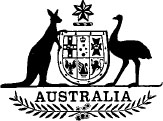 Chicken Meat Research Amendment Act 1984No. 55 of 1984An Act to amend the Chicken Meat Research Act 1969[Assented to 25 June 1984]BE IT ENACTED by the Queen, and the Senate and the House of Representatives of the Commonwealth of Australia, as follows:Short title1. (1) This Act may be cited as the Chicken Meat Research Amendment Act 1984.(2) The Chicken Meat Research Act 19691 is in this Act referred to as the Principal Act.Commencement2. (1) This Act shall come into operation on the day on which it receives the Royal Assent.(2) The amendments made by sub-section 3 (1) shall be deemed to have taken effect on 1 July 1969.Moneys to be paid into the Research Account3. (1) Section 5 of the Principal Act is amended—(a) by inserting after paragraph (1) (a) the following paragraph:“(aa) amounts equal to the amounts (if any) from time to time received by the Commonwealth as penalty under section 5 of the Meat Chicken Levy Collection Act 1969”;(b) by omitting from sub-section (2) “, other than amounts related to amounts received by the Commonwealth by way of penalty”; and(c) by inserting in sub-section (3) (aa)” after “(a)”.(2) Section 5 of the Principal Act is amended by omitting from paragraph (1) (b) “out of the Research Account in accordance with this Act” and substituting “out of the account kept under sub-section 5a (1)”.4. After section 5 of the Principal Act the following section is inserted:Separate accounts to be kept“5a. (1) A separate account shall be kept of the moneys in the Research Account representing the amounts paid into the Research Account by virtue of paragraphs 5 (1) (a) and (b).“(2) A separate account shall be kept of the moneys in the Research Account representing the amounts paid into the Research Account by virtue of paragraphs 5 (1) (aa), (c), (d) and (e).”.Application of the Research Account5. Section 6 of the Principal Act is amended by omitting from sub-section (1), “the next succeeding sub-section, moneys standing to the credit of the Research Account” and substituting “sub-section (2), moneys standing to the credit of either of the accounts kept under section 5a”.Formal amendments6. The Principal Act is amended as set out in the Schedule.————SCHEDULE	Section 6FORMAL AMENDMENTSNOTE1. No. 35, 1969. For previous amendment, see No. 80, 1982.ProvisionAmendmentSection 2	Omit “first day of July, One thousand nine hundred and sixty-nine”, substitute “1 July 1969”.Section 3, definition of “nominated member”Omit “paragraph (a), (b), (c) or (d) of sub-section (1) of section 9 of this Act”, substitute “paragraph 9 (1) (a), (b), (c) or (d)”.Sub-section 4 (2)	(a) Omit “sixty-two A”, substitute “62a”.(b) Omit”-1968”.Paragraph 5 (1) (b)	Omit “the next succeeding sub-section”, substitute “sub-section (2)”.Sub-section 5 (2)	(a) Omit “paragraph (b) of the last preceding sub-section”, substitute “paragraph (1) (b)”.(b) Omit “paragraph (a) of that sub-section”, substitute “paragraph (1) (a)”.Sub-section 5 (3)	(a) Insert “(1)” after “paragraph”.(b) Omit “of sub-section (1) of this section”.Sub-section 5 (4)	Omit “of this section”.Paragraph 6 (1) (c)	Omit “of this Act”.Paragraph 6 (1) (d)	Omit “of this Act”.Sub-section 6 (2)	Omit “paragraph (a) of the last preceding sub-section”, substitute “paragraph (1) (a)”.Paragraph 7 (2) (b)	Omit “of this paragraph” (wherever occurring).